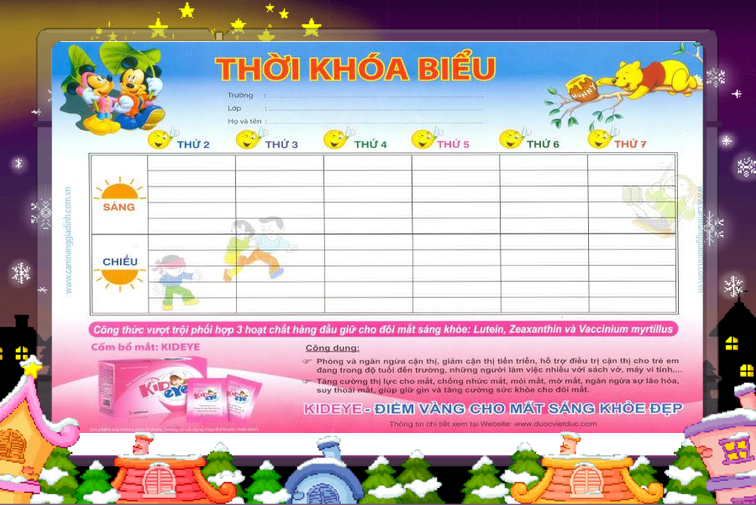 THỜI KHÓA BIỂU(Khối mẫu giáo bé)TRƯỜNG MẦM NON KIM LAN
           ThứTuầnThứ 2Thứ 3Thứ 4Thứ 5Thứ 6Tuần 1 + 3VĂN HỌCTHỂ DỤCTOÁNKPKHTẠO HÌNHTuần 2 + 4VĂN HỌCTHỂ DỤCÂM NHẠCKPKHTẠO HÌNH